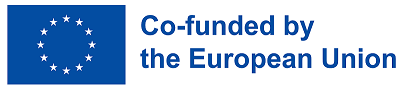 MINISTERUL EDUCAŢIEI 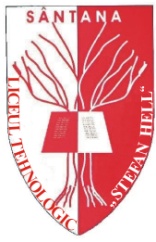 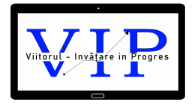 LICEUL TEHNOLOGIC „STEFAN HELL” SÂNTANAOraş Sântana, Str. Ghioceilor, Nr. 6, Judeţul Arad, Tel/Fax.: 0257/462124C.F.:3520105, Sirues: 20801129 Web: www.lt-stefanhell.ro E-mail: grupulscolarsantana@yahoo.com Erasmus+2023-1-RO01-KA121-SCH-000118903AnunțMobilitate de grup în cadrul proiectului Erasmus +a elevilor italieni de la         Istituto Comprensivo “Don Milani” Lanciano, ItalialaLiceul Tehnologic “Stefan Hell”Santana, RomaniaProject code: 2020-1-IT02-KA120-SCH-000094836Activity code: 2023-1-IT02-KA121-SCH-000119098		Mobilitatea de grup a elevilor din Italia, Istituto Comprensivo “Don Milani” Lanciano, 12 - 19 aprilie 2024, va include un program complex de învățare pe teme de antreprenoriat, teatru, tehnologia informației, incluziune, protecția naturii, valori europene. Împreună cu elevii școlii noastre de nivel gimnazial, elevii italieni vor participa cu piesa „Pinocchio”, la deschiderea  Festivalului de Teatru „În lumea micilor actori”, organizat de LICEUL TEHNOLOGIC „STEFAN HELL”  împreună cu PRIMĂRIA ORAȘULUI SÂNTANA, în cadrul proiectului Erasmus+ 2023-1-RO01-KA121-SCH-000118903, în perioada 15 - 25 aprilie 2024, la Casa de Cultură a orașului Sântana.. 